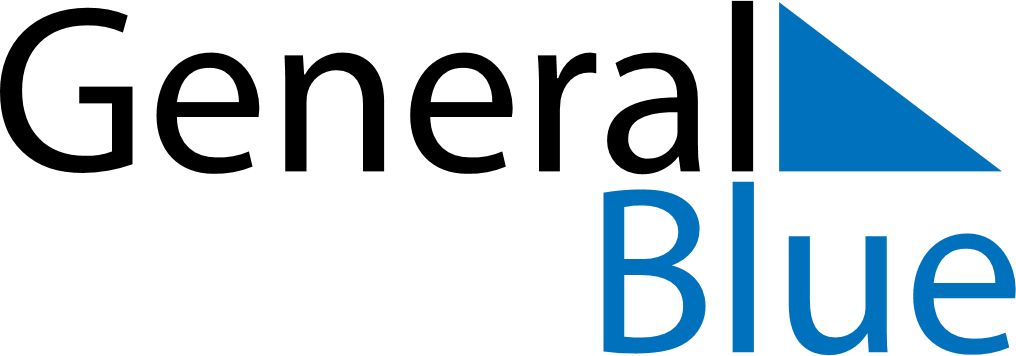 May 2019May 2019May 2019LesothoLesothoMondayTuesdayWednesdayThursdayFridaySaturdaySunday12345Workers’ Day67891011121314151617181920212223242526Africa Day/ Heroes’ Day2728293031Ascension Day